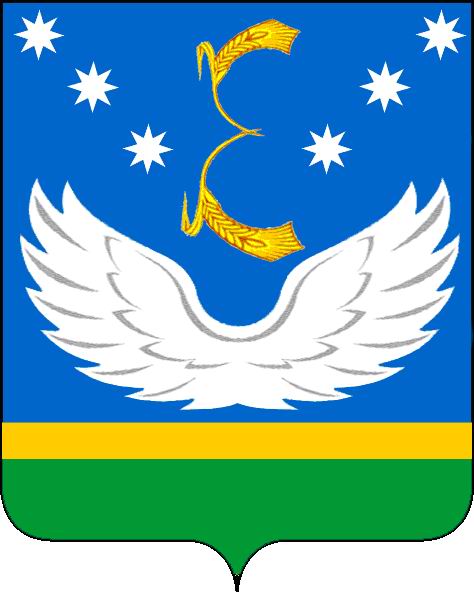 АДМИНИСТРАЦИЯ МУНИЦИПАЛЬНОГО ОБРАЗОВАНИЯ КРЫЛОВСКИЙ РАЙОНПОСТАНОВЛЕНИЕот 06.04.2016                                               № 143ст-ца КрыловскаяОб утверждении Порядка  работы с  обращениями граждан в администрации муниципального образования Крыловский район В целях повышения эффективности деятельности и совершенствования работы с обращениями граждан в администрации муниципального образования Крыловский район, в соответствии с федеральными законами от 2 мая 2006 года № 59-ФЗ «О порядке рассмотрения обращений граждан Российской Федерации», от 6 октября 2003 года № 131-ФЗ «Об общих принципах организации местного самоуправления в Российской Федерации»,  постановляю:1. Утвердить Порядок работы с обращениями граждан в администрации муниципального образования Крыловский район (далее - Порядок) (прилагается).2. Должностным лицам  администрации муниципального образования, Крыловский район обеспечить соблюдение выполнения Порядка, утвержденного настоящим постановлением. 3. Признать утратившим силу постановление администрации муниципального образования Крыловский район от 6 мая 2014 года № 282 «Об утверждении Порядка  работы с  обращениями граждан в администрации муниципального образования Крыловский район».4. Контроль за выполнением настоящего постановления возложить на заместителя  главы муниципального образования (вопросы взаимодействия с правоохранительными органами), управляющего делами С.А. Калашникова.5. Настоящие постановление вступает в силу со дня его обнародования.Глава муниципального образованияКрыловский район								   В.Г. Демиров